UL Student Life 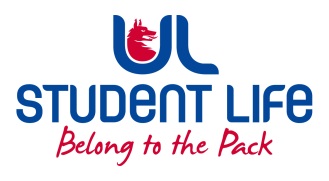  STUDENT EXECUTIVE COMMITTEE REPORTRole / Position:Societies OfficerAuthor:KatieDate:23/2/2023Audience :UL Student Council ExecAction:ApproveGoalsGoalsGoalsMain GoalsMain GoalsProgress (what have you achieved since the last Council meeting)Working EveningWorking EveningIron out issues with engagement, re-education, resources etc.Other Achievements since last CouncilOther Achievements since last CouncilOther Achievements since last CouncilC&S ExecC&S ExecAwards hustings drop insPlanning at peer-to-peer workshops and drop insSpecial Applications - Approval of applications from Clubs and Socs and encouraging others to apply for fundingExternal EngagementExternal EngagementC&S Alumni Working Group Spoke at PSU Council about postgrad engagement, lots of very valuable feedback to work onMet with Paul Lee about developing event ideas and engagement plansAttendance at events/meetings and actions taken or agreedAttendance at events/meetings and actions taken or agreedAttendance at events/meetings and actions taken or agreedAttended C&S Exec, UL Student Exec, C&S Council, Student Council, PSU Council, Fem Soc VigilPlans before the next meetingPlans before the next meetingPlans before the next meetingAction/work areaAction/work areaWhat I hope to achieveEducationEducationContinue to educate and inform the Wolves community of rules, roles etc.EngagementEngagementMeet with PSU Academic Officer Vivin to discuss feedbackStudent CentreStudent CentreUpdates and informationStudent EngagementStudent EngagementStudent EngagementType of Engagement (Meeting, event etc)Type of Engagement (Meeting, event etc)Purpose and anything to report onEmailEmailSocieties Officer email address for direct contact with membersMedia engagement and external relationsMedia engagement and external relationsMedia engagement and external relationsEngagement (Press, other organisations etc)Engagement (Press, other organisations etc)Purpose and anything to report onWhatsApp GroupWhatsApp GroupUpdates and encouraging socs to introduce themselves and share events Sharing Socs good news weekly